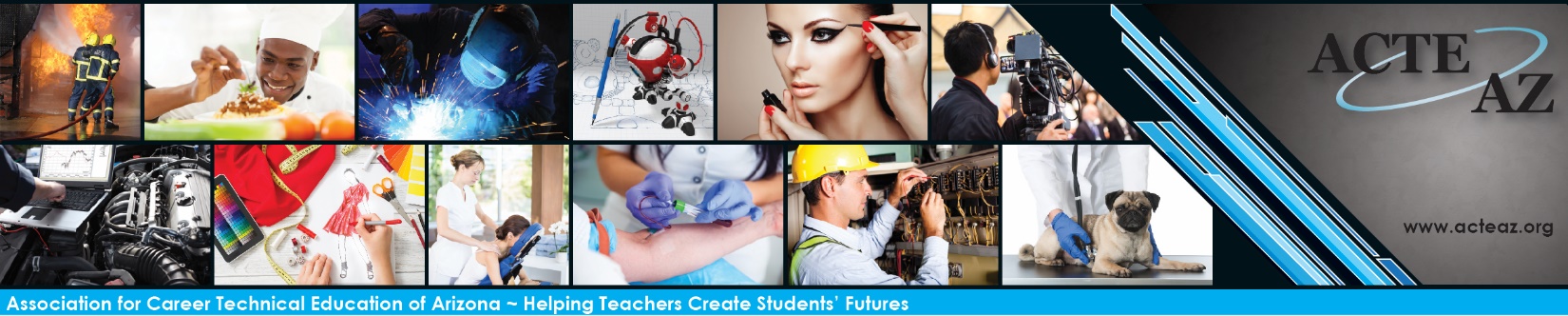 New Career and Technical Education Teacher of the YearPurposeThis award recognizes new CTE teachers who have made significant contributions toward innovative and unique career and technical education programs and shown a professional commitment early in their careers.EligibilityAll candidates must be employed as classroom/laboratory CTE teachers (at the secondary level) and must be relatively new to the teaching profession (has completed no more than three years) at the time of initial nomination. Candidates must be members of ACTEAZ for consideration at the state level. State winners must be national ACTE members by March 1 to be considered at the Region level.High Quality CTESuccessful candidates will demonstrate at minimum one best practice in CTE as outlined in the High Quality CTE Framework in order to be eligible to receive the award.  Has candidate been employed as a classroom/laboratory CTE teacher (at secondary school level) and must be relatively new to the teaching profession (has completed no more than three years) at the time of initial nomination? (Possible Points - 0)
How many years has candidate been an ACTEAZ member? (Possible Points - 0)

Note: You can contact shellyyork@acteaz.org or at 623-826-6399, if you do not know the answer.
How has the candidate contributed to implementing high-quality CTE programs that ensure student success? Please refer to High Quality CTE Framework as a guide/reference. (Ex. development of standards-aligned and integrated curriculum; contributions that resulted in student achievements, opportunities and innovations; CTSO successes; initiation and/or creation of apprenticeships; profession enhancements; student entrepreneurship and self-employment; etc.) (Possible Points – 25)
How has the candidate demonstrated innovation in CTE? (Ex. The candidate has gone above and beyond to implement improvements to CTE program(s); demonstrated a measured commitment to student leadership development, implemented creative or cutting-edge instructional practices) (Possible Points – 25)
How has the candidate demonstrated leadership in improving CTE and/or student opportunities in the local or greater CTE community? (Ex. activities conducted with community leaders, business & industry partners, fellow educators, or ACTEAZ and other organizations) (Possible Points – 25)
How has the candidate demonstrated involvement in the activities of ACTEAZ or the affiliate organizations? (Possible Points – 25)